SHINE LEDEen ronde opbouw LED plafondarmatuur met een behuizing uit polycarbonaat met een acrylaat diffusor die het licht egaal verspreidt en de ledpunten hierbij tevens onzichtbaar maakt. Het toestel is beschikbaar met noodunit en bewegingsmelder. Daarnaast is het toestel ook beschikbaar als versie voor intelligente master/slave opstelling waarbij de toestellen niet fysiek verbonden dienen te worden met elkaar.  Beschikbaar in volgende afmetingen:
330x85
200x48 (zonder sensor/nood)Beschermingsgraad:	IP54
Slagvastheid:		IK08
Lichtkleur:		CRI80 3000K / 4000K
Gradenhoek:		120°
Garantie:		2 jaar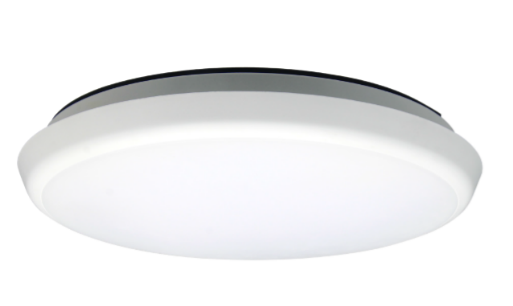 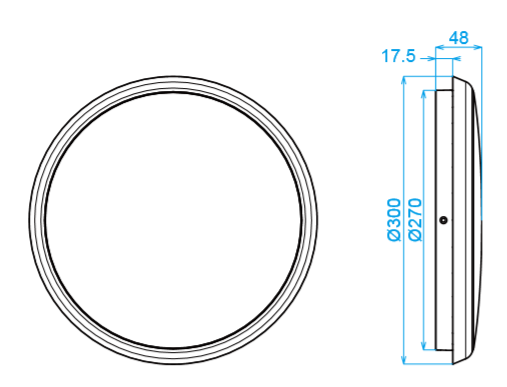 